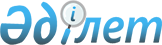 Сарысу аудандық мәслихатының 2016 жылғы 24 қазандағы № 9-3 "Сарысу ауданында мүгедектер қатарындағы кемтар балаларды жеке оқыту жоспары бойынша үйде оқытуға жұмсаған шығындарын өндіріп алу мөлшерін және тәртібін айқындау туралы" шешіміне өзгерістер мен толықтыру енгізу туралыЖамбыл облысы Сарысу аудандық мәслихатының 2022 жылғы 1 желтоқсандағы № 35-3 шешімі. Қазақстан Республикасының Әділет министрлігінде 2022 жылғы 6 желтоқсанда № 30977 болып тіркелді
      Сарысу аудандық мәслихаты ШЕШТІ:
      1. Сарысу аудандық мәслихатының "Сарысу ауданында мүгедектер қатарындағы кемтар балаларды жеке оқыту жоспары бойынша үйде оқытуға жұмсаған шығындарын өндіріп алу мөлшерін және тәртібін айқындау туралы" 2016 жылғы 24 қазандағы № 9-3 шешiмiне (Нормативтік құқықтық актілерді мемлекеттік тіркеу тізілімінде № 3207 болып тіркелген) келесі өзгерістер мен толықтыру енгізілсін:
      көрсетілген шешімнің тақырыбы жаңа редакцияда жазылсын:
      "Жамбыл облысы Сарысу ауданында мүгедектігі бар балалар қатарындағы кемтар балаларды жеке оқыту жоспары бойынша үйде оқытуға жұмсаған шығындарын өндіріп алу тәртібі мен мөлшерін айқындау туралы";
      көрсетілген шешімнің 1 тармағы жаңа редакцияда жазылсын:
      "1. Жамбыл облысы Сарысу ауданында мүгедектігі бар балалар қатарындағы кемтар балаларды жеке оқыту жоспары бойынша үйде оқытуға жұмсаған шығындарын өндіріп алу тәртібі мен мөлшері осы шешімнің қосымшасына сәйкес айқындалсын.";
      2 тармағы алынып тасталсын;
      көрсетілген шешім осы шешімнің қосымшасына сәйкес қосымшамен толықтырылсын.
      2. Осы шешім оның алғашқы ресми жарияланған күнінен кейін күнтізбелік он күн өткен соң қолданысқа енгізіледі. Жамбыл облысы Сарысу ауданында мүгедектігі бар балалар қатарындағы кемтар балаларды жеке оқыту жоспары бойынша үйде оқытуға жұмсаған шығындарын өндіріп алу тәртібі және мөлшері
      1. Осы Жамбыл облысы Сарысу ауданында мүгедектігі бар балалар қатарындағы кемтар балаларды жеке оқыту жоспары бойынша үйде оқытуға жұмсаған шығындарын өндіріп алу тәртібі және мөлшері Қазақстан Республикасының Еңбек және халықты әлеуметтік қорғау министрінің "Әлеуметтік – еңбек саласында мемлекеттік қызметтерді көрсетудің кейбір мәселелері туралы" 2021 жылғы 25 наурыздағы № 84 бұйрығымен (Нормативтік құқықтық актілерді мемлекеттік тіркеу тізілімінде № 22394 болып тіркелген) бекітілген "Мүгедек балаларды үйде оқытуға жұмсалған шығындарды өтеу" мемлекеттік қызметін көрсету қағидаларына (бұдан әрі – шығындарды өтеу қағидалары) сәйкес әзірленді.
      2. Мүгедектігі бар балалар қатарындағы кемтар балаларды жеке оқыту жоспары бойынша үйде оқытуға жұмсаған шығындарын өндіріп алуды (бұдан әрі – оқытуға жұмсалған шығындарды өндіріп алу) мүгедектігі бар баланың қатарындағы кемтар балаларды үйде оқу фактісін растайтын оқу орынының анықтамасы негізінде "Сарысу ауданының жұмыспен қамту және әлеуметтік бағдарламалар бөлімі" коммуналдық мемлекеттік мекемесімен жүзеге асырылады.
      3. Оқытуға жұмсаған шығындарды өндіріп алу (толық мемлекеттің қамсыздандыруындағы мүгедектігі бар балалардан және оларға қатысты ата-аналары ата-ана құқығынан айырылған мүгедектігі бар балалардан басқа) отбасының табысына қарамастан мүгедектігі бар балалардың ата-анасының біреуіне немесе өзге де заңды өкілдеріне беріледі.
      4. Оқытуға жұмсаған шығындарын өндіріп алу психологиялық - медициналық - педагогикалық консультацияның қорытындысында белгіленген мерзім аяқталғанға дейін өтініш берген айдан бастап жүргізіледі. 
      5. Шығындарды өндіріп алуды тоқтатуға әкеп соққан жағдайлар бар болғанда (мүгедектігі бар баланың он сегіз жасқа толуы, мүгедектік мерзімінің аяқталуы, мүгедектігі бар баланың мемлекеттік мекемелерде оқып жатқан кезеңі, мүгедектігі бар баланың қайтыс болуы) төлемдер тиісті жағдайлар туындағаннан кейінгі айдан бастап тоқтатылады.
      6. Оқытуға жұмсаған шығындарын өндіріп алу үшін қажетті құжаттар тізбесі шығындарды өтеу қағидаларының 3-қосымшасына сәйкес ұсынылады, бұл ретте қандастармен жеке басын сәйкестендіру үшін жеке басын куәландыратын құжаттың орнына қандас куәлігі ұсынылады.
      7. Мүгедектігі бар балалар қатарындағы кемтар балаларды үйде оқытуға жұмсалған шығындарын өндіріп алу мөлшері жеке оқыту жоспары бойынша әрбір мүгедектігі бар балаға ай сайын екі айлық есептік көрсеткішке тең.
      8. Оқытуға жұмсаған шығындарды өндіріп алудан бас тарту негіздері шығындарды өтеу қағидаларының 3-қосымшасының тоғызыншы жолында көзделген.
					© 2012. Қазақстан Республикасы Әділет министрлігінің «Қазақстан Республикасының Заңнама және құқықтық ақпарат институты» ШЖҚ РМК
				
      Сарысу аудандық 

      мәслихат хатшысы 

А. Сейналиев
Сарысу аудандық мәслихатының
2022 жылғы 1 желтоқсандағы 
№ 35-3 шешіміне қосымшаСарысу аудандық мәслихатының
2016 жылғы 24 қазандағы №9-3
шешіміне қосымша